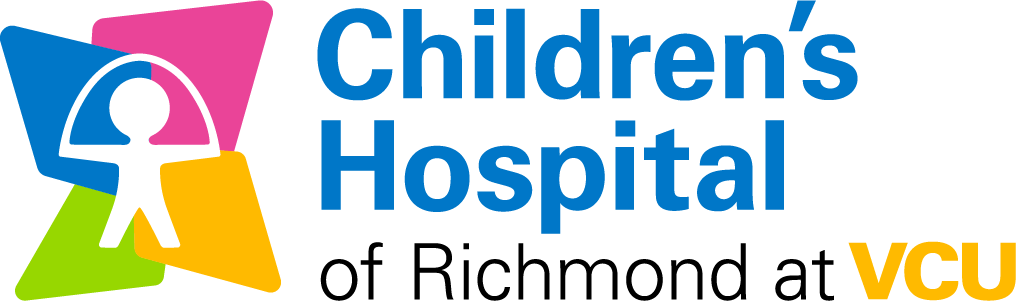  Child Health Research Institute Collaborative Grant ProgramApplication - 2021INVESTIGATORSPI Name: _______________________ Academic Rank: _____________________________                                                   Division: __________________________ Department: __________________________________School: ___________________________Email: ____________________________  Phone: __________________PI Name: _______________________ Academic Rank: _____________________________                                                   Division: __________________________ Department: __________________________________School: ___________________________Email: ____________________________  Phone: __________________RESEARCHType of research:  		  Basic	  Clinical/TranslationalTheme:	   ____ ER/Pulmonary/Intensive Care/Cardiology (EPIC)             ____ Health Equity				   ____ Neurosciences                     ______ Personalized and Translational MedicineIs this a revised application?          Yes            	  NoProject Title:      _____________________________________________________________________________________________________________________________Amount Requested: $__________ Has support for this or a similar project been requested from other internal sources?  (e.g., Cancer Center) or from external agencies (e.g., NIH, NSF)?No _____        Yes ______If yes, please state the funding source to which you applied, amount requested, and period of support.Co- Investigator SIGNATURESI have read and approved this application. I acknowledge that I have received a copy of the policy of this grant program and agree to adhere to this policy, as well as Virginia Commonwealth University policies. Where in conflict, University policy will rule. Name: _______________________________	Sign:________________________________Date: _________________________________Name: _______________________________	Sign:________________________________Date: _________________________________Key Personnel In addition to the Co-PIs, list all key personnel to be involved in the project. Outline their roles and responsibilities in the research (i.e., co-Investigator, house staff, laboratory technician, statistician, etc.) For key professional personnel, provide Biosketches using the NIH format  (https://grants.nih.gov/grants/forms/biosketch.htm) and include them in the final application pdf after this page.BudgetPlease provide the following budgetary information. EQUIPMENT    	___________________CONSUMABLE SUPPLIES 	___________________PERSONNEL 		___________________ADDITIONAL EXPENSES 	_________________TOTAL			___________________Budget JustificationWithin each category, provide information about all items listed >$500Specific Aims(Maximum 1 page)Research Strategy and Future Directions(Maximum 6 pages)References